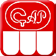 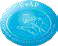 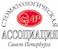 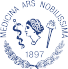 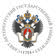 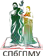 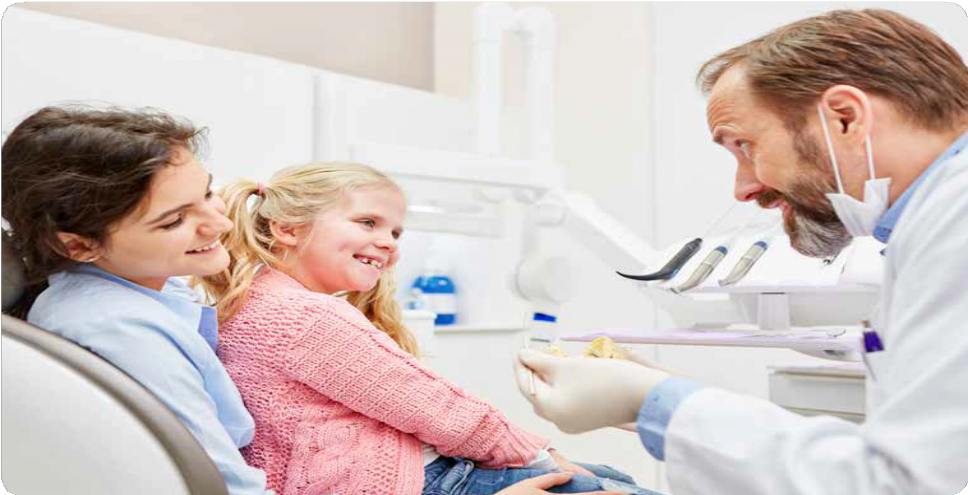 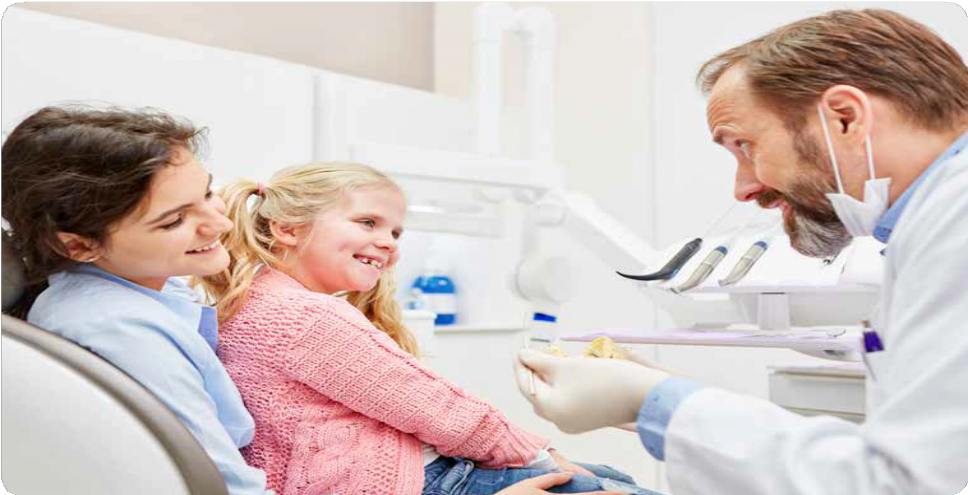 VII Международная научно-практическая конференция, в рамках секции детской стоматологии СтАР12 апреля 2024СОВРЕМЕННАЯ ДЕТСКАЯ СТОМАТОЛОГИЯ И ОРТОДОНТИЯОрганизатор: кафедра стоматологии детского возраста и ортодонтии ФГБОУ ВО ПСПбГМУ им. И.П. Павлова Минздрава РоссииСоорганизаторы:Кафедра стоматологии ФГБОУ ВО СПбГУКафедра стоматологии ФГБОУ ВО СПбГПМУ Минздрава РоссииКонференция состоится по адресу:Санкт-Петербург, Московский пр-т, 97A, Отель Московские Ворота, зал «Стенберг»	НАУЧНЫЙ КОМИТЕТ КОНФЕРЕНЦИИ:	Ткаченко Т.Б. – д.м.н., профессор, заведующая кафедрой стоматологии детского возраста и ортодонтии, декан стоматологического факультета ФГБОУ ВО ПСПбГМУ им. И.П. Павлова Минздрава России.Седнева Я.Ю. – главный детский стоматолог СПб и Северо-Западного федерального округа, главный врач ГБУЗ «Городская детская стоматологическая поликлиника №6», ассистент кафедры детской стоматологии и ортодонтии ФГБОУ ВО ПСПбГМУ им. И.П. Павлова Минздрава России.Зубкова Н.В. – к.м.н., доцент кафедры стоматологии детского возраста и ортодонтии ФГБОУ ВО ПСПбГМУ им. И.П. Павлова Минздрава России, заведующая отделением детской стоматологии клиники стоматологии НИИ стоматологии и ЧЛХ ФГБОУ ВО ПСПбГМУ им. И.П. Павлова Минздрава России.Солдатова Л.Н. – д.м.н., профессор кафедры стоматологии детского возраста и ортодонтии ФГБОУ ВО ПСПбГМУ им. И.П. Павлова Минздрава России.Климов А.Г. – к.м.н., доцент, врач-ортопед высшей категории, декан стоматологического факультета ФГБОУ ВО СПбГПМУ, заведующий кафедрой стоматологии ФГБОУ ВО СПбГПМУ, главный внештатный специалист детский стоматолог Минздрава России.Иорданишвили А.К. – д.м.н., профессор, начальник Центра стоматологического образования ЧОУВО СПбМСИ, профессор кафедры челюстно-лицевой хирургии и хирургической стоматологии ФГБВОУ ВО ВМедА им. С.М. Кирова Минобороны РоссииСоколович Н.А. – д.м.н., профессор, заведующая кафедрой стоматологии факультета стоматологии и медицинских технологий ФГБОУ ВО СПбГУ.Свердлова С.В. – заведующая учебной частью кафедры стоматологии факультета стоматологии и медицинских технологий ФГБОУ ВО СПбГУ, терапевт высшей категории.Ризаев Ж.А. – д.м.н., профессор, ректор Самаркандского государственного медицинского института, заведующий кафедрой общественного здоровья и менеджмента здравоохранения.Шомуродов К.Э. – д.м.н., доцент, заведующий кафедрой челюстно-лицевой хирургии Ташкентского государственного стоматологического института.Хазратов А.И. – к.м.н., доцент, заведующий кафедрой хирургии полости рта и дентальной имплантологии Самаркандского государственного медицинского института.Рубникович С.П. – д.м.н., профессор, член-корреспондент Национальной академии наук Беларуси, ректор УО БГМУ.ОРГКОМИТЕТ:Регистрация участников, общие вопросы:Надежда Большакова, org@mirmed.ru, +7 (921) 408-85-22 stomtrade.ruзал «Стенберг» | Пленарное заседание | 09:30 – 13:00, 12 апреляПРОГРАММА ПЛЕНАРНОЕ ЗАСЕДАНИЕ 12 АПРЕЛЯСанкт-Петербург, Московский пр-т, 97A, Отель Московские Ворота, зал «Стенберг» Регистрация участников бесплатная. Количество участников ограничено.Документация по данному учебному мероприятию представлена в Комиссию по оценке учебных мероприятий и материалов для НМО.09:30 – 13:009:00 – 9:30  РЕГИСТРАЦИЯ9 : 30	ПРИВЕТСТВИЕ9:30 – 9:45 ДЕТСТВО ВИСОЧНО-НИЖНЕЧЕЛЮСТНОГО СУСТАВА ИЛИ ВЗРОСЛЫЕ ПРОБЛЕМЫ МАЛЕНЬКИХ ПАЦИЕНТОВДокладчик: Солдатова Людмила Николаевна – д.м.н., доцент, профессор кафедры стоматологии детского возраста и ортодонтии ФГБОУ ВО ПСПбГМУ им. И.П. Павлова Минздрава России.Содокладчики: Зубкова Наталья Вениаминовна – к.м.н., доцент кафедры стоматологии детского возраста и ортодонтии ФГБОУ ВО ПСПбГМУ им. И.П. Павлова Минздрава России; Ткаченко Татьяна Борисовна – д.м.н., профессор, заведующая кафедрой стоматологии детского возраста и ортодонтии ФГБОУ ВО ПСПбГМУ им. И.П. Павлова Минздрава России; Менькова Ирина Сергеевна – к.м.н., заведующая кабинетом МРТ ГБУЗ СПБ «ДГБ Святой Ольги», врач-рентгенолог.9:45 – 10:00 ЧЕЛЮСТНО-ЛИЦЕВАЯ РЕАБИЛИТАЦИЯ В ДЕТСКОМ ОНКОЛОГИЧЕСКОМ ЦЕНТРЕ ИМ. ДИМЫ РОГАЧЕВАДокладчик: Марков Николай Михайлович – д.м.н., заведующий лабораторией челюстно- лицевой реабилитации, стоматологии и ортодонтии, ФГБУ «НМИЦ ДГОИ им. Дмитрия Рогачева» Минздрава России.Содокладчики: Грачев Н.С. – д.м.н., профессор, челюстно-лицевой хирург, врач-онколог, заместитель генерального директора ФГБУ «НМИЦ ДГОИ им. Дмитрия Рогачева» Минздрава России; Лопатин А.В. – д.м.н., профессор, врач – челюстно-лицевой хирург ФГБУ «НМИЦ ДГОИ им. Дмитрия Рогачева» Минздрава России; Бабаскина Н.В. – врач – детский онколог отделения детской онкологии, хирургии головы и шеи и нейрохирургии, научный сотрудник группы хирургии головы и шеи с реконструктивно-пластической хирургией отдела хирургии и анестезиологии ФГБУ «НМИЦ ДГОИ им. Дмитрия Рогачева» Минздрава России; Мартьянова Ю.А. – врач – стоматолог-ортодонт клиники Экспертной стоматологии; Деменчук П.А. – начальник отделения челюстно-лицевой хирургии центра челюстно-лицевой хирургии и стоматологии ФГБУ «ГВКГ им. Н.Н. Бурденко» Минобороны России, лаборант исследователь в отделении хирургии головы и шеи и реконструктивно-пластической хирургии ФГБУ «НМИЦ ДГОИ им. Дмитрия Рогачева» Минздрава России.10:00 – 10:15  ВЛИЯНИЕ ТРАВМЫ РЕЗЦОВ НА РАЗВИТИЕ ЗУБОЧЕЛЮСТНОЙ СИСТЕМЫ У ДЕТЕЙДокладчик: Меньшикова Евгения Витальевна – к.м.н., доцент кафедры стоматологии детского возраста и ортодонтии ФГБОУ ВО УГМУ Минздрава России.Содокладчики: Шишмарева Анастасия Сергеевна – к.м.н., доцент кафедры стоматологии детского возраста и ортодонтии ФГБОУ ВО УГМУ Минздрава России; Плотников Александр Сергеевич – асисстент кафедры стоматологии детского возраста и ортодонтии ФГБОУ ВО УГМУ Минздрава России.10:15 – 10:30 ВАРИАНТЫ ВРЕМЕННОГО ВОССТАНОВЛЕНИЯ ОТСУТСТВУЮЩИХ ЗУБОВДокладчик: Филоненко Сергей Алексанрович – врач-ортодонт, главный специалист ГК «МЕДИ».10:30 – 10:45 АПНОЭ: НЕОЧЕВИДНАЯ СВЯЗЬ ПАТОФИЗИОЛОГИИ СОННЫХ АРТЕРИЙ И ЯЗЫКАДокладчик: Высочанская Юлия Сергеевна – к.м.н., ассистент кафедры стоматологии детского возраста и ортодонтии ФГБОУ ВО ПСПбГМУ им. И.П. Павлова Минздрава России.10:45 – 11:00 ЗНАЧЕНИЕ ТРЕХМЕРНОГО ИССЛЕДОВАНИЯ В ДИАГНОСТИКЕ АНОМАЛИИ ПРИКУСА С УЧЕТОМ ИЗМЕНЕНИЙ В ШЕЙНОМ ОТДЕЛЕ ПОЗВОНОЧНИКАДокладчик: Солдатова Людмила Николаевна – д.м.н., доцент, профессор кафедры стоматологии детского возраста и ортодонтии ФГБОУ ВО ПСПбГМУ им. И.П. Павлова Минздрава России.Содокладчики: Прохорова Виктория Валерьевна – ассистент кафедры стоматологии детского возраста и ортодонтии ФГБОУ ВО ПСПбГМУ им. И.П. Павлова Минздрава России; Ратников Вячеслав Альбертович – д.м.н., профессор, заместитель генерального директора ФГБУ «Северо- Западный окружной научно-клинический центр им. Л.Г. Соколова».зал «Стенберг» | Пленарное заседание | 09:30 – 13:00, 12 апреля11:00 – 11:15 ПРИМЕНЕНИЕ ОРТОДОНТИЧЕСКИХ АППАРАТОВ У ДЕТЕЙ ПОСЛЕ ЧАСТИЧНОЙ РЕЗЕКЦИИ ВЕРХНЕЙ ИЛИ НИЖНЕЙ ЧЕЛЮСТИДокладчик: Деменчук Павел Александрович – начальник отделения челюстно-лицевой хирургии центра челюстно-лицевой хирургии и стоматологии ФГБУ «ГВКГ им. Н.Н. Бурденко» Минобороны России, исследователь в отделении хирургии головы и шеи и реконструктивно-пластической хирургии ФГБУ «НМИЦ ДГОИ им. Дмитрия Рогачева» Минздрава России.Содокладчики: Горохова Елизавета Константиновна – врач – стоматолог-ортодонт, младший научный сотрудник лаборатории челюстно-лицевой реабилитации, стоматологии и ортодонтии ФГБУ «НМИЦ ДГОИ им. Дмитрия Рогачева» Минздрава России; Марков Николай Михайлович – д.м.н., заведующий лабораторией челюстно-лицевой реабилитации, стоматологии и ортодонтии, ФГБУ «НМИЦ ДГОИ им. Дмитрия Рогачева» Минздрава России; Грачев Николай Сергеевич – д.м.н., профессор, челюстно-лицевой хирург, врач-онколог, заместитель генерального директора ФГБУ«НМИЦ ДГОИ им. Дмитрия Рогачева» Минздрава России; Дудаева Анна Ахмедовна –младший научный сотрудник лаборатории челюстно-лицевой реабилитации, стоматологии и ортодонтии, врач – челюстно-лицевой хирург ФГБУ «НМИЦ ДГОИ им. Дмитрия Рогачева» Минздрава России; Поветкина Любовь Сергеевна – лаборант исследователь в отделении хирургии головы и шеи и реконструктивно-пластической хирургии ФГБУ «НМИЦ ДГОИ им. Дмитрия Рогачева» Минздрава России.11:15 – 11:30 ОЦЕНКА СТОМАТОЛОГИЧЕСКОГО СТАТУСА И СОВЕРШЕНСТВОВАНИЕ ПРОГРАММЫ ПРОФИЛАКТИКИ ЗАБОЛЕВАНИЙ ПОЛОСТИ РТА У ДЕТЕЙ С ОСТРЫМ ЛИМФОБЛАСТНЫМ ЛЕЙКОЗОМ НА БАЗЕ ФГБУ «НМИЦ ДГОИ ИМ. ДМИТРИЯ РОГАЧЕВАДокладчик: Грачев Николай Сергеевич – д.м.н., профессор, челюстно-лицевой хирург, врач- онколог, заместитель генерального директора ФГБУ «НМИЦ ДГОИ им. Дмитрия Рогачева» Минздрава России.Содокладчики: Поветкина Любовь Сергеевна – врач-стоматолог общей практики, лаборант- исследователь научного отдела хирургии головы и шеи и реконструктивно-пластической хирургии в ФГБУ «НМИЦ ДГОИ им. Дмитрия Рогачева» Минздрава России; Марков Николай Михайлович – д.м.н., профессор, врач-ортодонт, старший научный сотрудник, заведующий лабораторией челюстно-лицевой реабилитации, стоматологии и ортодонтии ФГБУ «НМИЦ ДГОИ им. Дмитрия Рогачева» Минздрава России; Мякова Наталья Валерьевна – д.м.н., профессор, заведующая отделением, врач-гематолог отделения онкогематологии, старший научный сотрудник отдела исследования лимфопролиферативных заболеваний ФГБУ «НМИЦ ДГОИ им. Дмитрия Рогачева» Минздрава России; Солопова Галина Геннадьевна – к.м.н., врач-гематолог, заведующая отделением инфекционного контроля ФГБУ «НМИЦ ДГОИ им. Дмитрия Рогачева» Минздрава России.11:30 – 11:45 ОСОБЕННОСТИ ПРИМЕНЕНИЯ ЗАЩИТНЫХ РАНЕВЫХ ПОКРЫТИЙ В ХИРУРГИЧЕСКОМ ЛЕЧЕНИИ ПОСЛЕОПЕРАЦИОННЫХ ДЕФЕКТОВ НЕБАДокладчик: Муратов Игорь Васильевич – к.м.н., ассистент кафедры хирургической стоматологии ЧОУВО СПбМСИ.11:45 – 12:00 ИЗУЧЕНИЕ ДАВЛЕНИЯ И СКОРОСТИ ВВЕДЕНИЯ АНЕСТЕТИКА ПРИ ИСПОЛЬЗОВАНИИ БЕЗЫГОЛЬНОГО ИНЪЕКТОРА В СТОМАТОЛОГИЧЕСКОЙ ПРАКТИКЕДокладчик: Фархуллин Адель Ильфатович – ассистент кафедры стоматологии детского возраста и ортодонтии ФГБОУ ВО ПСПбГМУ им. И.П. Павлова Минздрава России.Содокладчик: Ткаченко Татьяна Борисовна – д.м.н., профессор, заведующая кафедрой стоматологии детского возраста и ортодонтии ФГБОУ ВО ПСПбГМУ им. И.П. Павлова Минздрава России.12:00 – 12:15 СОВРЕМЕННЫЕ НЕМЕДИКАМЕНТОЗНЫЕ МЕТОДЫ УПРАВЛЕНИЯ СТРАХОМ И ТРЕВОГОЙ НА ДЕТСКОМ СТОМАТОЛОГИЧЕСКОМ ПРИЕМЕДокладчик: Кабанова Арина Александровна – д.м.н., доцент, заведующая кафедрой ЧЛХ и хирургической стоматологии с курсом ФПК и ПК, УО «Витебский государственный медицинский университет».12:15 – 12:30 ОРГАНИЗАЦИЯ ОБЛАСТНОГО ЦЕНТРА ОКАЗАНИЯ МЕДИЦИНСКОЙ ПОМОЩИ ПАЦИЕНТАМ С ВРОЖДЕННОЙ ПАТОЛОГИЕЙ ЧЕЛЮСТНО-ЛИЦЕВОЙ ОБЛАСТИДокладчик: Кабанова Арина Александровна – д.м.н., доцент, заведующая кафедрой ЧЛХ и хирургической стоматологии с курсом ФПК и ПК, УО «Витебский государственный медицинский университет».12:30 – 12:45 ВАЖНЫЙ ПОКАЗАТЕЛЬ СТОМАТОЛОГИЧЕСКОГО ЗДОРОВЬЯ ГРАЖДАН ИЗ ТАДЖИКИСТАНАДокладчик: Ибрахимзода А.М. – врач-стоматолог, ФГБВОУ ВО ВМедА им. С.М. Кирова Минобороны России.Содокладчики: Иорданишвили Андрей Константинович – д.м.н., профессор, ФГБВОУ ВО ВМедА им. С.М. Кирова Минобороны России; Ашуров Г.Г. – Таджикский институт последипломной подготовки медицинских кадров Минздрава Республики Таджикистан; Удальцова Н.А. – СПбГбУЗ«Стоматологическая поликлиника № 29» Фрунзенского района Санкт-Петербурга.зал «Стенберг 1» | Секция детской стоматологии | 14:00 – 17:00, 12 апреля12:45 – 13:00 СТОМАТОЛОГИЧЕСКИЕ ПРОБЛЕМЫ ДЕТСКОГО ВОЗРАСТА… НЕ ТОЛЬКО КАРИЕСДокладчик: Сарап Лариса Рудольфовна., д.м.н., профессор кафедры детской и терапевтической стоматологии им. Ю.А.Федорова СЗГМУ им. И.И.Мечникова, Санкт-Петербург.13:00 – 13:15  ПРЕЗЕНТАЦИЯ КНИГ:ДЖОН Р. СТУРДЕВАНТ «ИСКУССТВО И НАУКА ТЕРАПЕВТИЧЕСКОЙ СТОМАТОЛОГИИ»; ЦЕФАЛОМЕТРИЧЕСКИЙ АНАЛИЗ В ОРТОДОНТИИ.СОЛДАТОВА Л.Н., ЗУБКОВА Н.В., СУХОРАДА В.А.Солдатова Людмила Николаевна – д.м.н., доцент, профессор кафедры стоматологии детского возраста и ортодонтии ФГБОУ ВО ПСПбГМУ им. акад. И.П. Павлова Минздрава России.13:15 – 14:00 ПЕРЕРЫВЗАСЕДАНИЯ ПО СЕКЦИЯМ, ЗАЛ «СТЕНБЕРГ 1»14:00 – 17:00Регистрация участников бесплатная. Количество участников ограничено. Документация по данному учебному мероприятию представлена в Комиссию по оценке учебных мероприятий и материалов для НМО.Санкт-Петербург, Московский пр-т, 97A, Отель Московские Ворота, зал «Стенберг 1»СЕКЦИЯ ДЕТСКОЙ СТОМАТОЛОГИИПредседатель: д.м.н., профессор Ткаченко Т.Б.14:00 – 14:15 САНОЛОГИЧЕСКАЯ КУЛЬТУРА ОСНОВНЫХ АГЕНТОВ СОЦИАЛИЗАЦИИ ДЕТЕЙ – ОСНОВА СТОМАТОЛОГИЧЕСКОГО ЗДОРОВЬЯ НАСЕЛЕНИЯДокладчик: Свердлова Светлана Васильевна – ассистент кафедры стоматологии Медицинского института ФГБОУ ВО СПбГУ.Содокладчики: Джахангирова Назрин Зауровна – ординатор кафедры стоматологии Медицинского института ФГБОУ ВО СПбГУ; Соколович Наталия Александровна – д.м.н., профессор, заведующий кафедрой стоматологии Медицинского института ФГБОУ ВО СПбГУ.14:15 – 14:30 ОБОСНОВАНИЕ ВНУТРИВЕННОГО НАРКОЗА НА ДЕТСКОМ СТОМАТОЛОГИЧЕСКОМ ПРИЕМЕДокладчик: Дорошенко Наталья Владимировна – старший преподаватель кафедры ЧЛХ и хирургической стоматологии с курсом ФПК и ПК, УО «Витебский государственный медицинский университет».Содокладчики: Кабанова Арина Александровна – д.м.н., доцент, заведующая кафедрой ЧЛХ и хирургической стоматологии с курсом ФПК и ПК, УО «Витебский государственный медицинский университет»; Александрович Анастасия Сергеевна – врач – анестезиолог-реаниматолог детский, Витебская детская областная клиническая больница.14:30 – 14:45 АКТУАЛЬНЫЙ ПОДХОД В ЛЕЧЕБНО-ПРОФИЛАКТИЧЕСКИХ МЕРОПРИЯТИЯХ ПРИ СИСТЕМНОЙ ГИПОПЛАЗИИ У ДЕТЕЙ.Докладчик: Савушкина Наталья Александровна – к.м.н., доцент кафедры стоматологии детского возраста и ортодонтии ФГБОУ ВО ПСПбГМУ им. И.П. Павлова Минздрава России.Содокладчик: Карпова Людмила Сергеевна – врач-стоматолог детский отделения ортодонтии и детской стоматологии НИИ стоматологии и ЧЛХ ФГБОУ ВО ПСПбГМУ им. И.П. Павлова Минздрава России; Ткаченко Татьяна Борисовна – д.м.н., профессор, заведующая кафедрой стоматологии детского возраста и ортодонтии ФГБОУ ВО ПСПбГМУ им. И.П. Павлова Минздрава России.14:45 – 15:00 ОСНОВНЫЕ ПРИНЦИПЫ МЕЖДИСЦИПЛИНРНОГО ВЗАИМОДЕЙСТВИЯ ПРИ ПЛАНИРОВАНИИ ХИРУРГИЧЕСКИХ ВМЕШАТЕЛЬСТВ В ПОЛОСТИ РТА У ДЕТЕЙДокладчик: Госьков Иван Анатольевич – врач – стоматолог-хирург, ассистент кафедры стоматологии детского возраста и ортодонтии ФГБОУ ВО ПСПбГМУ им. И.П. Павлова Минздрава России.15:00 – 15:15  СОСТОЯНИЕ РОТОВОЙ ЖИДКОСТИ У ДЕТЕЙ С ГЕМАБЛАСТОЗАМИДокладчик: Ткаченко Татьяна Борисовна – д.м.н., профессор, заведующая кафедрой стоматологии детского возраста и ортодонтии ФГБОУ ВО ПСПбГМУ им. И.П. Павлова Минздрава России.Содокладчик: Корень Надежда Александровна – ассистент кафедры стоматологии детского возраста и ортодонтии ФГБОУ ВО ПСПбГМУ им. И.П. Павлова Минздрава России.зал «Стенберг 2» | Секция ортодонтии, зал «Стенберг 2» | 14:00 – 17:00, 12 апреля15:15 – 15:30 РЕНГТГЕНОЛОГИЧЕСКАЯ ОЦЕНКА АНАТОМИЧЕСКОГО СТРОЕНИЯ НЕБНОГО ШВА И МЕЖАЛЬВЕОЛЯРНОЙ ПЕРЕГОРОДКИ ДО И ПОСЛЕ ОРТОДОНТИЧЕСКОГО ЛЕЧЕНИЯ У ДЕТЕЙ С ДИАСТЕМОЙДокдадчик: Худоёров С.А. – к.м.н., сотрудник кафедры стоматологии детского возраста и ортодонтии ГОУ «Таджикский государственный медицинский университет им. Абуали ибни Сино» Содокладчик: Ашуров Г.Г. – сотрудник кафедры терапевтической стоматологии ГОУ «Институт последипломного образования в сфере здравоохранения Республики Таджикистан».15:30 – 15:45 КЛИНИЧЕСКИЕ ПОКАЗАТЕЛИ ПРЕДОРТОДОНТИЧЕСКОГО СОСТОЯНИЯ ПОЛОСТИ РТА У ПОДРОСТКОВ, НАХОДЯЩИХСЯ НА ЛЕЧЕНИИ АНОМАЛИЙ ПРИКУСА С ИСПОЛЬЗОВАНИЕМ НЕСЪЕМНОЙ КОНСТРУКЦИИДокладчик: Разакова Ш.К – сотрудник кафедры стоматологии детского возраста и ортодонтии ГОУ «Таджикский государственный медицинский университет им. Абуали ибни Сино».Содокладчики: Ашуров Г.Г. – сотрудник кафедры терапевтической стоматологии ГОУ«Институт последипломного образования в сфере здравоохранения Республики Таджикистан»; Зарипов А.Р. – сотрудник кафедры стоматологии детского возраста и ортодонтии ГОУ«Таджикский государственный медицинский университет им. Абуали ибни Сино».15:45 – 16:00 ОСОБЕННОСТИ ВНУТРИРОТОВОЙ МИКРОБИОТЫ У ДЕТЕЙ С СОЛИДНЫМИ ОПУХОЛЯМИДокладчик: Ткаченко Татьяна Борисовна – д.м.н., профессор, заведующая кафедрой стоматологии детского возраста и ортодонтии ФГБОУ ВО ПСПбГМУ им. И.П. Павлова Минздрава России.Содокладчик: Кардашенко Яна Романовна – очный аспирант кафедры стоматологии детского возраста и ортодонтии ФГБОУ ВО ПСПбГМУ им. И.П. Павлова Минздрава России.16:00 – 16:15  УДАЛЕНИЕ НИЖНИХ ТРЕТЬИХ МОЛЯРОВ И ЗАТРУДНЕНИЕ ГЛОТАНИЯДокладчик: Alex Clement. Service de stomatologie; Hôpital Max Fourestier; Франция.16:15 – 17:00 СЕССИЯ «ВОПРОС-ОТВЕТ».Санкт-Петербург, Московский пр-т, 97A, Отель Московские Ворота, зал «Стенберг 2»СЕКЦИЯ ОРТОДОНТИИ, ЗАЛ «СТЕНБЕРГ 2»Председатель: д.м.н., профессор Солдатова Л.Н.14:00 – 14:15 ОПТИМИЗАЦИЯ РЕНТГЕНЦЕФАЛОМЕТРИЧЕСКОЙ ДИАГНОСТИКИ РАЗМЕРОВ ЧЕЛЮСТЕЙ В САГИТТАЛЬНОМ НАПРАВЛЕНИИДокладчик: Зубкова Наталья Вениаминовна – к.м.н., доцент кафедры стоматологии детского возраста и ортодонтии ФГБОУ ВО ПСПбГМУ им. И.П. Павлова Минздрава России, заведующая отделением детской стоматологии клиники стоматологии НИИС и ЧЛХ.Содокладчики: Ткаченко Татьяна Борисовна – д.м.н., профессор, заведующая кафедрой стоматологии детского возраста и ортодонтии ФГБОУ ВО ПСПбГМУ им. И.П. Павлова Минздрава России; Бархатова Чумиздаг Темировна – ассистент кафедры стоматологии детского возраста и ортодонтии ФГБОУ ВО ПСПбГМУ им. И.П. Павлова Минздрава России; Маркеева Екатерина Сергеевна – врач-ортодонт.14:15 – 14:30 ДОПОЛНИТЕЛЬНЫЕ ПАРАМЕТРЫ РЕНТГЕНЦЕФАЛОМЕТРИЧЕСКОЙ ДИАГНОСТИКИ В ОРТОДОНТИИДокладчик: Бархатова Чумиздаг Темировна – ассистент кафедры стоматологии детского возраста и ортодонтии ФГБОУ ВО ПСПбГМУ им. И.П. Павлова Минздрава России.Содокладчики: Ткаченко Татьяна Борисовна – д.м.н., профессор, заведующая кафедрой стоматологии детского возраста и ортодонтии ФГБОУ ВО ПСПбГМУ им. И.П. Павлова Минздрава России; Зубкова Наталья Вениаминовна – к.м.н., доцент кафедры стоматологии детского возраста и ортодонтии ФГБОУ ВО ПСПбГМУ им. И.П. Павлова Минздрава России, заведующая отделением детской стоматологии клиники стоматологии НИИС и ЧЛХ; Маркеева Екатерина Сергеевна – врач-ортодонт.14:30 – 14:45 ИНДИВИДУАЛИЗАЦИЯ АНАЛИЗА БОКОВОЙ ТЕЛЕРЕНТГЕНОГРАММЫДокладчик: Рыбаков Александр Владимирович – очный аспирант кафедры стоматологии ФГБОУ ВО СПбГУ.Содокладчики: Зубкова Наталья Вениаминовна – к.м.н., доцент кафедры стоматологии детского возраста и ортодонтии ФГБОУ ВО ПСПбГМУ им. И.П. Павлова Минздрава России, заведующая отделением детской стоматологии клиники стоматологии НИИС и ЧЛХ; Бархатова Чумиздаг Темировна – ассистент кафедры стоматологии детского возраста и ортодонтии ФГБОУ ВО ПСПбГМУ им. И.П. Павлова Минздрава России; Маркеева Екатерина Сергеевна – врач-ортодонт.14:45 – 15:00 РАЦИОНАЛЬНОЕ УДАЛЕНИЕ ВОСЬМЫХ ЗУБОВ ПРИ ОРТОДОНТИЧЕСКОМ ЛЕЧЕНИИДокладчик: Гольдштейн Елена Владимировна – к.м.н., доцент кафедры стоматологии детского возраста и ортодонтии ФГБОУ ВО ПСПбГМУ им. И.П. Павлова Минздрава России.Содокладчики: Фархуллин Адель Ильфатович – ассистент кафедры стоматологии детского возраста и ортодонтии ФГБОУ ВО ПСПбГМУ им. И.П. Павлова Минздрава России; Зубкова Наталья Вениаминовна – к.м.н., доцент кафедры стоматологии детского возраста и ортодонтии ФГБОУ ВО ПСПбГМУ им. И.П. Павлова Минздрава России, заведующая отделением детской стоматологии клиники стоматологии НИИС и ЧЛХ.15:00 – 15:15 ФАКТОРЫ РИСКА НАРУШЕНИЙ ЗУБОЧЕЛЮСТНОЙ СИСТЕМЫ У ДЕТЕЙ СВЕРДЛОВСКОЙ ОБЛАСТИ ПО ДАННЫМ ЭПИДЕМИОЛОГИЧЕСКОГО ОБСЛЕДОВАНИЯДокладчик: Шишмарева Анастасия Сергеевна – к.м.н., доцент кафедры стоматологии детского возраста и ортодонтии ФГБОУ ВО УГМУ Минздрава России.Содокладчики: Хелашвили Елизавета Зурабовна – ассистент кафедры стоматологии детского возраста и ортодонтии ФГБОУ ВО УГМУ Минздрава России; Шишмарева Юлия Сергеевна – ассистент кафедры стоматологии детского возраста и ортодонтии ФГБОУ ВО УГМУ Минздрава России.15:15 – 15:30 ВЛИЯНИЕ СОВРЕМЕННОЙ СЪЕМНОЙ ОРТОДОНТИЧЕСКОЙ АППАРАТУРЫ НА САГИТТАЛЬНЫЕ ПАРАМЕТРЫ ЗУБНЫХ РЯДОВ И ЧЕЛЮСТЕЙДокладчик: Солдатова Людмила Николаевна – д.м.н., доцент, профессор кафедры стоматологии детского возраста и ортодонтии ФГБОУ ВО ПСПбГМУ им. И.П. Павлова Минздрава России.Содокладчики: Федорова Анастасия Вадимовна – врач-ортодонт ООО «Альфа-Дент».15:30 – 15:45 ОБОСНОВАНИЕ ВЫБОРА ТРЕЙНЕРОВ ПРИ ЛЕЧЕНИИ ПАЦИЕНТОВ С АНОМАЛИЯМИ ОККЛЮЗИИ ПО ИНДИВИДУАЛЬНЫМ ОСОБЕННОСТЯМ ЧЕЛЮСТНО-ЛИЦЕВОЙ ОБЛАСТИДокладчик: Павлова Светлана Георгиевна – к.м.н., доцент кафедры стоматологии детского возраста и ортодонтии ФГБОУ ВО СПбГПМУ Минздрава России.Содокладчики: Орлова Ирина Викторовна – к.м.н., доцент кафедры стоматологии детского возраста и ортодонтии ФГБОУ ВО СПбГПМУ Минздрава России; Климов Андрей Геннадьевич – к.м.н., доцент, заведующий кафедрой стоматологии ФГБОУ ВО СПбГПМУ Минздрава России; Севастьянов Аркадий Владимирович – д.м.н., доцент, профессор кафедры стоматологии детского возраста и ортодонтии ФГБОУ ВО СПбГПМУ Минздрава России; Фищев Сергей Борисович – д.м.н., профессор заведующий кафедрой стоматологии детского возраста и ортодонтии ФГБОУ ВО СПбГПМУ Минздрава России.15:45 – 16:00 ОПТИМИЗАЦИЯ МЕТОДОВ МАТЕМАТИЧЕСКИ-ГРАФИЧЕСКОЙ РЕПРОДУКЦИИ ФОРМЫ ЗУБНЫХ ДУГ С УЧЕТОМ ИНДИВИДУАЛЬНЫХ ОСОБЕННОСТЕЙ ЧЕЛЮСТНО-ЛИЦЕВОЙ ОБЛАСТИДокладчик: Шторина Анастасия Александрована – к.м.н., доцент кафедры стоматологии детского возраста и ортодонтии ФГБОУ ВО СПбГПМУ Минздрава России.Содокладчики: Пуздырева Маргарита Николаевна – к.м.н., доцент кафедры стоматологии ФГБОУ ВО СПбГПМУ Минздрава России; Климов Андрей Геннадьевич – к.м.н., доцент, заведующий кафедрой стоматологии ФГБОУ ВО СПбГПМУ Минздрава России; Фищев Сергей Борисович – д.м.н., профессор заведующий кафедрой стоматологии детского возраста и ортодонтии ФГБОУ ВО СПбГПМУ Минздрава России; Севастьянов Аркадий Владимирович – д.м.н., доцент, профессор кафедры стоматологии детского возраста и ортодонтии ФГБОУ ВО СПбГПМУ Минздрава России.16:00 – 16:15 ОПТИМИЗАЦИЯ МЕТОДОВ ОРТОДОНТИЧЕСКОГО ЛЕЧЕНИЯ ПАЦИЕНТОВ С ДЕФИЦИТОМ МЕСТА В ЗУБНОМ РЯДУДокладчик: Галстян Самвел Галустович – к.м.н., доцент кафедры стоматологии ФГБОУ ВО СПбГПМУ Минздрава России.Содокладчики: Павлова Светлана Георгиевна – к.м.н., доцент кафедры стоматологии детского возраста и ортодонтии ФГБОУ ВО СПбГПМУ Минздрава России; Климов Андрей Геннадьевич – к.м.н., доцент, заведующий кафедрой стоматологии ФГБОУ ВО СПбГПМУ Минздрава России; Севастьянов Аркадий Владимирович – д.м.н., доцент, профессор кафедры стоматологии детского возраста и ортодонтии ФГБОУ ВО СПбГПМУ Минздрава России; Фищев Сергей Борисович – д.м.н., профессор заведующий кафедрой стоматологии детского возраста и ортодонтии ФГБОУ ВО СПбГПМУ Минздрава России.16:15 – 16:30 АНАЛИЗ АКТУАЛЬНОСТИ ДИАГНОСТИЧЕСКИХ КРИТЕРИЕВ ПРИ ПЛАНИРОВАНИИ ОРТОДОНТИЧЕСКОГО ЛЕЧЕНИЯДокладчик: Солдатова Людмила Николаевна – д.м.н., доцент, профессор кафедры стоматологии детского возраста и ортодонтии ФГБОУ ВО ПСПбГМУ им. И.П. Павлова Минздрава России.Содокладчики: Шефова Анастасия Владимировна – врач-стоматолог общей практики, клинический ординатор кафедры стоматологии детского возраста и ортодонтии ФГБОУ ВО ПСПбГМУ им. И.П. Павлова Минздрава России; Ткаченко Татьяна Борисовна – д.м.н., профессор, заведующая кафедрой стоматологии детского возраста и ортодонтии ФГБОУ ВО ПСПбГМУ им. И.П. Павлова Минздрава России.16:30 – 17:00 СЕССИЯ «ВОПРОС-ОТВЕТ»